Safe Work ProcedureDO NOT use this machine unless you have been trained in its safe use and operation.Description of Work:Description of Work:Description of Work:Using Bench ShearsUsing Bench ShearsUsing Bench ShearsUsing Bench ShearsUsing Bench ShearsUsing Bench ShearsUsing Bench ShearsUsing Bench ShearsUsing Bench Shears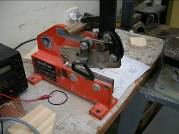 Potential Hazards: Exposed moving parts with the potential to cause harm through exposure to impact and cutting, shearing, sharp objects, crush and pinch points, electricity, slips, trips and falls.Potential Hazards: Exposed moving parts with the potential to cause harm through exposure to impact and cutting, shearing, sharp objects, crush and pinch points, electricity, slips, trips and falls.Potential Hazards: Exposed moving parts with the potential to cause harm through exposure to impact and cutting, shearing, sharp objects, crush and pinch points, electricity, slips, trips and falls.Potential Hazards: Exposed moving parts with the potential to cause harm through exposure to impact and cutting, shearing, sharp objects, crush and pinch points, electricity, slips, trips and falls.Potential Hazards: Exposed moving parts with the potential to cause harm through exposure to impact and cutting, shearing, sharp objects, crush and pinch points, electricity, slips, trips and falls.Potential Hazards: Exposed moving parts with the potential to cause harm through exposure to impact and cutting, shearing, sharp objects, crush and pinch points, electricity, slips, trips and falls.Personal Protective Equipment (PPE) Required (Check the box for required PPE):Personal Protective Equipment (PPE) Required (Check the box for required PPE):Personal Protective Equipment (PPE) Required (Check the box for required PPE):Personal Protective Equipment (PPE) Required (Check the box for required PPE):Personal Protective Equipment (PPE) Required (Check the box for required PPE):Personal Protective Equipment (PPE) Required (Check the box for required PPE):Personal Protective Equipment (PPE) Required (Check the box for required PPE):Personal Protective Equipment (PPE) Required (Check the box for required PPE):Personal Protective Equipment (PPE) Required (Check the box for required PPE):Personal Protective Equipment (PPE) Required (Check the box for required PPE):Personal Protective Equipment (PPE) Required (Check the box for required PPE):Personal Protective Equipment (PPE) Required (Check the box for required PPE):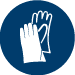 GlovesGloves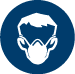 Face MasksFace Masks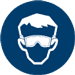 EyeProtection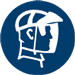 Welding MaskWelding Mask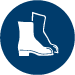 AppropriateFootwearAppropriateFootwear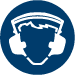 Hearing Protection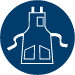 Protective ClothingProtective Clothing Safe Work Procedure Checklist: Safe Work Procedure Checklist: Safe Work Procedure Checklist: Safe Work Procedure Checklist: Safe Work Procedure Checklist: Safe Work Procedure Checklist: Safe Work Procedure Checklist: Safe Work Procedure Checklist: Safe Work Procedure Checklist: Safe Work Procedure Checklist: Safe Work Procedure Checklist: Safe Work Procedure Checklist:1. PRE-Operation:Ensure bench shears are securely fastened to a bench or purpose designed stand.Guards or safety devices must never be removed or adjusted, except by an authorised person for maintenance purposes.Shearing edges should be maintained in good condition, be distortion free and correctly adjusted.Working parts should be well lubricated and the blades free of rust and dirt.Ensure no slip/trip hazards are present in workspaces and walkways.Sufficient space must exist around the machine to prevent accidental contact with passers-by.Ensure operator is familiar with, and checks all machine operations and controls.Faulty or suspect equipment must not be used and immediately reported.2. Operation:Never use bench shears for cutting metal that is beyond the machine’s capacity with respect to thickness, shape, or type.Material should be properly supported during cutting and industrial type gloves should be worn to protect the hands.Use supports for long material and use signage to indicate any tripping hazard.Manual handling tasks should be assessed and appropriate procedures put in place.Hold material securely to prevent it tilting during the cut.Ensure fingers and limbs are clear before operating the bench shears.3. POST-Operation:When not in use this machine must be locked by, for example, a stout pin through the hole in the blades and kept in place by a padlock.Leave the work area in a safe, clean and tidy state.1. PRE-Operation:Ensure bench shears are securely fastened to a bench or purpose designed stand.Guards or safety devices must never be removed or adjusted, except by an authorised person for maintenance purposes.Shearing edges should be maintained in good condition, be distortion free and correctly adjusted.Working parts should be well lubricated and the blades free of rust and dirt.Ensure no slip/trip hazards are present in workspaces and walkways.Sufficient space must exist around the machine to prevent accidental contact with passers-by.Ensure operator is familiar with, and checks all machine operations and controls.Faulty or suspect equipment must not be used and immediately reported.2. Operation:Never use bench shears for cutting metal that is beyond the machine’s capacity with respect to thickness, shape, or type.Material should be properly supported during cutting and industrial type gloves should be worn to protect the hands.Use supports for long material and use signage to indicate any tripping hazard.Manual handling tasks should be assessed and appropriate procedures put in place.Hold material securely to prevent it tilting during the cut.Ensure fingers and limbs are clear before operating the bench shears.3. POST-Operation:When not in use this machine must be locked by, for example, a stout pin through the hole in the blades and kept in place by a padlock.Leave the work area in a safe, clean and tidy state.1. PRE-Operation:Ensure bench shears are securely fastened to a bench or purpose designed stand.Guards or safety devices must never be removed or adjusted, except by an authorised person for maintenance purposes.Shearing edges should be maintained in good condition, be distortion free and correctly adjusted.Working parts should be well lubricated and the blades free of rust and dirt.Ensure no slip/trip hazards are present in workspaces and walkways.Sufficient space must exist around the machine to prevent accidental contact with passers-by.Ensure operator is familiar with, and checks all machine operations and controls.Faulty or suspect equipment must not be used and immediately reported.2. Operation:Never use bench shears for cutting metal that is beyond the machine’s capacity with respect to thickness, shape, or type.Material should be properly supported during cutting and industrial type gloves should be worn to protect the hands.Use supports for long material and use signage to indicate any tripping hazard.Manual handling tasks should be assessed and appropriate procedures put in place.Hold material securely to prevent it tilting during the cut.Ensure fingers and limbs are clear before operating the bench shears.3. POST-Operation:When not in use this machine must be locked by, for example, a stout pin through the hole in the blades and kept in place by a padlock.Leave the work area in a safe, clean and tidy state.1. PRE-Operation:Ensure bench shears are securely fastened to a bench or purpose designed stand.Guards or safety devices must never be removed or adjusted, except by an authorised person for maintenance purposes.Shearing edges should be maintained in good condition, be distortion free and correctly adjusted.Working parts should be well lubricated and the blades free of rust and dirt.Ensure no slip/trip hazards are present in workspaces and walkways.Sufficient space must exist around the machine to prevent accidental contact with passers-by.Ensure operator is familiar with, and checks all machine operations and controls.Faulty or suspect equipment must not be used and immediately reported.2. Operation:Never use bench shears for cutting metal that is beyond the machine’s capacity with respect to thickness, shape, or type.Material should be properly supported during cutting and industrial type gloves should be worn to protect the hands.Use supports for long material and use signage to indicate any tripping hazard.Manual handling tasks should be assessed and appropriate procedures put in place.Hold material securely to prevent it tilting during the cut.Ensure fingers and limbs are clear before operating the bench shears.3. POST-Operation:When not in use this machine must be locked by, for example, a stout pin through the hole in the blades and kept in place by a padlock.Leave the work area in a safe, clean and tidy state.1. PRE-Operation:Ensure bench shears are securely fastened to a bench or purpose designed stand.Guards or safety devices must never be removed or adjusted, except by an authorised person for maintenance purposes.Shearing edges should be maintained in good condition, be distortion free and correctly adjusted.Working parts should be well lubricated and the blades free of rust and dirt.Ensure no slip/trip hazards are present in workspaces and walkways.Sufficient space must exist around the machine to prevent accidental contact with passers-by.Ensure operator is familiar with, and checks all machine operations and controls.Faulty or suspect equipment must not be used and immediately reported.2. Operation:Never use bench shears for cutting metal that is beyond the machine’s capacity with respect to thickness, shape, or type.Material should be properly supported during cutting and industrial type gloves should be worn to protect the hands.Use supports for long material and use signage to indicate any tripping hazard.Manual handling tasks should be assessed and appropriate procedures put in place.Hold material securely to prevent it tilting during the cut.Ensure fingers and limbs are clear before operating the bench shears.3. POST-Operation:When not in use this machine must be locked by, for example, a stout pin through the hole in the blades and kept in place by a padlock.Leave the work area in a safe, clean and tidy state.1. PRE-Operation:Ensure bench shears are securely fastened to a bench or purpose designed stand.Guards or safety devices must never be removed or adjusted, except by an authorised person for maintenance purposes.Shearing edges should be maintained in good condition, be distortion free and correctly adjusted.Working parts should be well lubricated and the blades free of rust and dirt.Ensure no slip/trip hazards are present in workspaces and walkways.Sufficient space must exist around the machine to prevent accidental contact with passers-by.Ensure operator is familiar with, and checks all machine operations and controls.Faulty or suspect equipment must not be used and immediately reported.2. Operation:Never use bench shears for cutting metal that is beyond the machine’s capacity with respect to thickness, shape, or type.Material should be properly supported during cutting and industrial type gloves should be worn to protect the hands.Use supports for long material and use signage to indicate any tripping hazard.Manual handling tasks should be assessed and appropriate procedures put in place.Hold material securely to prevent it tilting during the cut.Ensure fingers and limbs are clear before operating the bench shears.3. POST-Operation:When not in use this machine must be locked by, for example, a stout pin through the hole in the blades and kept in place by a padlock.Leave the work area in a safe, clean and tidy state.1. PRE-Operation:Ensure bench shears are securely fastened to a bench or purpose designed stand.Guards or safety devices must never be removed or adjusted, except by an authorised person for maintenance purposes.Shearing edges should be maintained in good condition, be distortion free and correctly adjusted.Working parts should be well lubricated and the blades free of rust and dirt.Ensure no slip/trip hazards are present in workspaces and walkways.Sufficient space must exist around the machine to prevent accidental contact with passers-by.Ensure operator is familiar with, and checks all machine operations and controls.Faulty or suspect equipment must not be used and immediately reported.2. Operation:Never use bench shears for cutting metal that is beyond the machine’s capacity with respect to thickness, shape, or type.Material should be properly supported during cutting and industrial type gloves should be worn to protect the hands.Use supports for long material and use signage to indicate any tripping hazard.Manual handling tasks should be assessed and appropriate procedures put in place.Hold material securely to prevent it tilting during the cut.Ensure fingers and limbs are clear before operating the bench shears.3. POST-Operation:When not in use this machine must be locked by, for example, a stout pin through the hole in the blades and kept in place by a padlock.Leave the work area in a safe, clean and tidy state.1. PRE-Operation:Ensure bench shears are securely fastened to a bench or purpose designed stand.Guards or safety devices must never be removed or adjusted, except by an authorised person for maintenance purposes.Shearing edges should be maintained in good condition, be distortion free and correctly adjusted.Working parts should be well lubricated and the blades free of rust and dirt.Ensure no slip/trip hazards are present in workspaces and walkways.Sufficient space must exist around the machine to prevent accidental contact with passers-by.Ensure operator is familiar with, and checks all machine operations and controls.Faulty or suspect equipment must not be used and immediately reported.2. Operation:Never use bench shears for cutting metal that is beyond the machine’s capacity with respect to thickness, shape, or type.Material should be properly supported during cutting and industrial type gloves should be worn to protect the hands.Use supports for long material and use signage to indicate any tripping hazard.Manual handling tasks should be assessed and appropriate procedures put in place.Hold material securely to prevent it tilting during the cut.Ensure fingers and limbs are clear before operating the bench shears.3. POST-Operation:When not in use this machine must be locked by, for example, a stout pin through the hole in the blades and kept in place by a padlock.Leave the work area in a safe, clean and tidy state.1. PRE-Operation:Ensure bench shears are securely fastened to a bench or purpose designed stand.Guards or safety devices must never be removed or adjusted, except by an authorised person for maintenance purposes.Shearing edges should be maintained in good condition, be distortion free and correctly adjusted.Working parts should be well lubricated and the blades free of rust and dirt.Ensure no slip/trip hazards are present in workspaces and walkways.Sufficient space must exist around the machine to prevent accidental contact with passers-by.Ensure operator is familiar with, and checks all machine operations and controls.Faulty or suspect equipment must not be used and immediately reported.2. Operation:Never use bench shears for cutting metal that is beyond the machine’s capacity with respect to thickness, shape, or type.Material should be properly supported during cutting and industrial type gloves should be worn to protect the hands.Use supports for long material and use signage to indicate any tripping hazard.Manual handling tasks should be assessed and appropriate procedures put in place.Hold material securely to prevent it tilting during the cut.Ensure fingers and limbs are clear before operating the bench shears.3. POST-Operation:When not in use this machine must be locked by, for example, a stout pin through the hole in the blades and kept in place by a padlock.Leave the work area in a safe, clean and tidy state.1. PRE-Operation:Ensure bench shears are securely fastened to a bench or purpose designed stand.Guards or safety devices must never be removed or adjusted, except by an authorised person for maintenance purposes.Shearing edges should be maintained in good condition, be distortion free and correctly adjusted.Working parts should be well lubricated and the blades free of rust and dirt.Ensure no slip/trip hazards are present in workspaces and walkways.Sufficient space must exist around the machine to prevent accidental contact with passers-by.Ensure operator is familiar with, and checks all machine operations and controls.Faulty or suspect equipment must not be used and immediately reported.2. Operation:Never use bench shears for cutting metal that is beyond the machine’s capacity with respect to thickness, shape, or type.Material should be properly supported during cutting and industrial type gloves should be worn to protect the hands.Use supports for long material and use signage to indicate any tripping hazard.Manual handling tasks should be assessed and appropriate procedures put in place.Hold material securely to prevent it tilting during the cut.Ensure fingers and limbs are clear before operating the bench shears.3. POST-Operation:When not in use this machine must be locked by, for example, a stout pin through the hole in the blades and kept in place by a padlock.Leave the work area in a safe, clean and tidy state.1. PRE-Operation:Ensure bench shears are securely fastened to a bench or purpose designed stand.Guards or safety devices must never be removed or adjusted, except by an authorised person for maintenance purposes.Shearing edges should be maintained in good condition, be distortion free and correctly adjusted.Working parts should be well lubricated and the blades free of rust and dirt.Ensure no slip/trip hazards are present in workspaces and walkways.Sufficient space must exist around the machine to prevent accidental contact with passers-by.Ensure operator is familiar with, and checks all machine operations and controls.Faulty or suspect equipment must not be used and immediately reported.2. Operation:Never use bench shears for cutting metal that is beyond the machine’s capacity with respect to thickness, shape, or type.Material should be properly supported during cutting and industrial type gloves should be worn to protect the hands.Use supports for long material and use signage to indicate any tripping hazard.Manual handling tasks should be assessed and appropriate procedures put in place.Hold material securely to prevent it tilting during the cut.Ensure fingers and limbs are clear before operating the bench shears.3. POST-Operation:When not in use this machine must be locked by, for example, a stout pin through the hole in the blades and kept in place by a padlock.Leave the work area in a safe, clean and tidy state.1. PRE-Operation:Ensure bench shears are securely fastened to a bench or purpose designed stand.Guards or safety devices must never be removed or adjusted, except by an authorised person for maintenance purposes.Shearing edges should be maintained in good condition, be distortion free and correctly adjusted.Working parts should be well lubricated and the blades free of rust and dirt.Ensure no slip/trip hazards are present in workspaces and walkways.Sufficient space must exist around the machine to prevent accidental contact with passers-by.Ensure operator is familiar with, and checks all machine operations and controls.Faulty or suspect equipment must not be used and immediately reported.2. Operation:Never use bench shears for cutting metal that is beyond the machine’s capacity with respect to thickness, shape, or type.Material should be properly supported during cutting and industrial type gloves should be worn to protect the hands.Use supports for long material and use signage to indicate any tripping hazard.Manual handling tasks should be assessed and appropriate procedures put in place.Hold material securely to prevent it tilting during the cut.Ensure fingers and limbs are clear before operating the bench shears.3. POST-Operation:When not in use this machine must be locked by, for example, a stout pin through the hole in the blades and kept in place by a padlock.Leave the work area in a safe, clean and tidy state.Competent Persons (The following persons are authorised to operate, supervise and test students on the equipment/process).Competent Persons (The following persons are authorised to operate, supervise and test students on the equipment/process).Competent Persons (The following persons are authorised to operate, supervise and test students on the equipment/process).Competent Persons (The following persons are authorised to operate, supervise and test students on the equipment/process).Competent Persons (The following persons are authorised to operate, supervise and test students on the equipment/process).Competent Persons (The following persons are authorised to operate, supervise and test students on the equipment/process).Competent Persons (The following persons are authorised to operate, supervise and test students on the equipment/process).Competent Persons (The following persons are authorised to operate, supervise and test students on the equipment/process).Competent Persons (The following persons are authorised to operate, supervise and test students on the equipment/process).Competent Persons (The following persons are authorised to operate, supervise and test students on the equipment/process).Competent Persons (The following persons are authorised to operate, supervise and test students on the equipment/process).Name:Title:Title:Title:Title:Title:Title:Title:Contact Details:Contact Details:Contact Details: